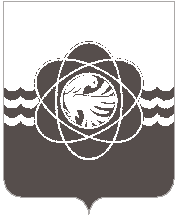 П О С Т А Н О В Л Е Н И Еот 09.11.2023 № 1073О внесении изменения в постановление Администрации муниципального образования «город Десногорск» Смоленской области от 24.06.2016 № 654 «О межведомственной комиссии по контролю за использованием жилых и нежилых помещений»В связи с кадровыми изменениямиАдминистрация муниципального образования «город Десногорск» Смоленской области постановляет:1. Внести в постановление Администрации муниципального образования «город Десногорск» Смоленской области от 24.06.2016 № 654 «О межведомственной комиссии по контролю за использованием жилых и нежилых помещений» (ред. от 15.07.2016 № 763,                     от 21.03.2017 № 248, от 17.04.2017 № 328, от 26.12.2017 № 1328, от 19.07.2018 № 628,                       от 11.10.2018 № 855, от 09.10.2019 № 1111, от 18.02.2020 № 144, от 20.10.2020 № 746,                     от 27.01.2021 № 48, от 08.04.2021 № 308, от 04.08.2021 № 709, от 30.09.2021 № 791,                              от 26.11.2021 № 1032, от 17.08.2022 №8, от 22.09.2022 № 740) следующее изменение:- приложение № 1 «Состав межведомственной комиссии по контролю за использованием жилых и нежилых помещений» изложить в новой редакции:2. Отделу информационных технологий и связи с общественностью (Е. С. Любименко) разместить настоящее постановление на официальном сайте Администрации муниципального образования «город Десногорск» Смоленской области в информационно - телекоммуникационной сети «Интернет».3. Контроль исполнения настоящего постановления возложить на заместителя Главы - председателя Комитета по городскому хозяйству и промышленному комплексу Администрации муниципального образования «город Десногорск» Смоленской области А.В. Федоренкова.Глава муниципального образования                                                       «город Десногорск» Смоленской области                                                                       А.А. Терлецкий